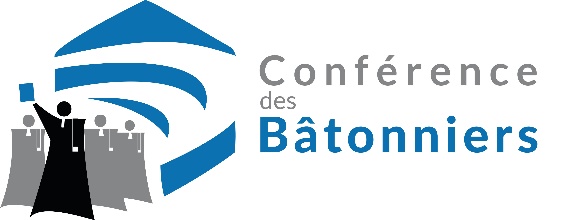 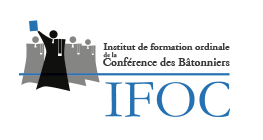 FORMATION DE LA CONFERENCE DES BÂTONNIERSBULLETIN D’INSCRIPTION10ème Université d’été des Barreaux La Rochelle-RochefortMercredi 24, jeudi 25, vendredi 26 et samedi 27 août 2022NOM et PRENOM : ________________________________________________________________Fonction : __________________________	Barreau de : _________________________________Adresse postale : (l’attestation de participation délivrée dans le cadre de la formation permanente vous sera adressée à cette adresse)______________________________________________________________________________________________________________________________________________________________________________Tel cabinet : ____________________________  /  Portable : ____________________________Adresse mail : ___________________________________________________________________Mercredi 24 août 2022Participation au cocktail dînatoire du Barreau de La Rochelle-Rochefort	  OUI	  NONJeudi 25 août 2022Participation aux travaux	  OUI	  NONAu déjeuner sur place	  OUI	  NONDépart en autocar devant l’Espace Encan	  OUI	  NONDîner au restaurant Le Mail	  OUI	  NONRetour en autocar devant l’Espace Encan	  OUI	  NONActivités Départ en autocar devant l’Espace Encan	  OUI	  NONSortie Paddle	  OUI	  NONRetour en autocar devant l’Espace Encan	  OUI	  NONOuDépart en autocar devant l’Espace Encan	  OUI	  NONVisite de la Corderie Royale, du galion El Galéon de Rochefort	  OUI	  NONRetour en autocar devant l’Espace Encan	  OUI	  NON	OuVisite en vélo de La Rochelle et du littoral	  OUI	  NONVendredi 26 août 2022Participation aux travaux	  OUI	  NONAu déjeuner sur place	  OUI	  NONDépart en autocar devant l’Espace Encan	  OUI	  NONDîner au restaurant Les Vivre(s) (Rochefort)	  OUI	  NONRetour en autocar devant l’Espace Encan	  OUI	  NONActivitésDépart en autocar devant l’Espace Encan	  OUI	  NONBalade en canoë	  OUI	  NONRetour en autocar devant l’Espace Encan	  OUI	  NONOuVisite à pied de La Rochelle	  OUI	  NONOuPromenade en bateau	   OUI	  NONSamedi 27 août 2022Participation aux travaux 	  OUI	  NONAu déjeuner-buffet sur place   	  OUI	  NONA retourner impérativement avant le lundi 15 août 2022 :Conférence des Bâtonniers - 12 Place Dauphine - 75001 PARISFax : 01.43.25.12.69 - conference@conferencedesbatonniers.comToute annulation qui n’est pas signalée au secrétariat, par écrit, avant le jeudi 18 août 2022, ne donnera lieu à aucun remboursementFrais d’inscription280€Sortie paddleVisite de La Corderie royale de Rochefort  Visite en vélo de la Rochelle et LittoralDîner du jeudiBalade en canoë Promenade en bateauVisite à pied de La Rochelle Dîner du vendrediDéjeuner-buffet du samedi30€45€12€60€30€13€8€63€     45€ Total : ………...€en un chèque à l’ordre de l’IFOC